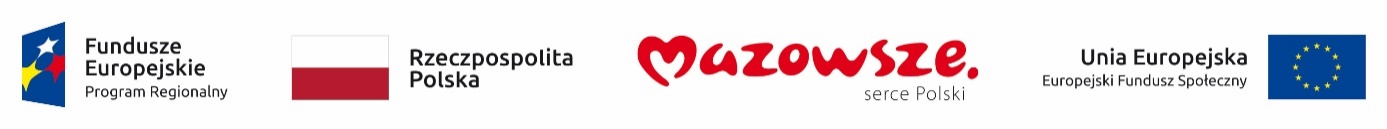  Załącznik nr 3 do umowy o organizowanie prac interwencyjnych nr UmPI/21/00…… z dnia ……………………Lista obecności powinna być prowadzona na bieżąco, niezwłocznie należy informować PUP w przypadku wcześniejszego rozwiązania umowy o pracę z osobą zatrudnioną w ramach prac interwencyjnych oraz 
o porzuceniu przez nią pracy.LISTA OBECNOŚCI OSOBY ZATRUDNIONEJ W RAMACH PRAC INTERWENCYJNYCHZa miesiąc……………………………………… rok…………………………………..LISTA OBECNOŚCI OSOBY ZATRUDNIONEJ W RAMACH PRAC INTERWENCYJNYCHZa miesiąc……………………………………… rok…………………………………..LISTA OBECNOŚCI OSOBY ZATRUDNIONEJ W RAMACH PRAC INTERWENCYJNYCHZa miesiąc……………………………………… rok…………………………………..………………………………………………………........................
oznaczenie Pracodawcy………………………………………………………........................
oznaczenie PracodawcyUmPI/2/00…..(numer umowy)………………………………………………………………………………………………………Imię i nazwisko osoby zatrudnionej w ramach prac interwencyjnych………………………………………………………………………………………………………Imię i nazwisko osoby zatrudnionej w ramach prac interwencyjnych………………………………………………………………………………………………………Imię i nazwisko osoby zatrudnionej w ramach prac interwencyjnychDzieńCzytelny podpis osoby zatrudnionej w ramach prac interwencyjnychCzytelny podpis osoby zatrudnionej w ramach prac interwencyjnych12345678910111213141516171819202122232425262728293031